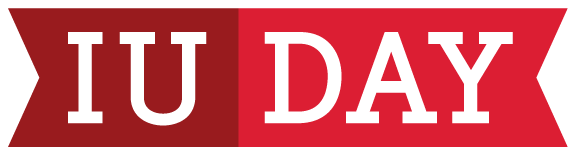 Social Media Tool KitThe third annual IU Day, April 18, is so on...On campus. And definitely on social media. To make Lilly Family School of Philanthropy’s IU Day crowdfunding campaign the most far-reaching and philanthropic yet, we’ve provided some social media posts and graphics for you to share with your followers. Make sure to tag us so that we can retweet, repost, and say thanks!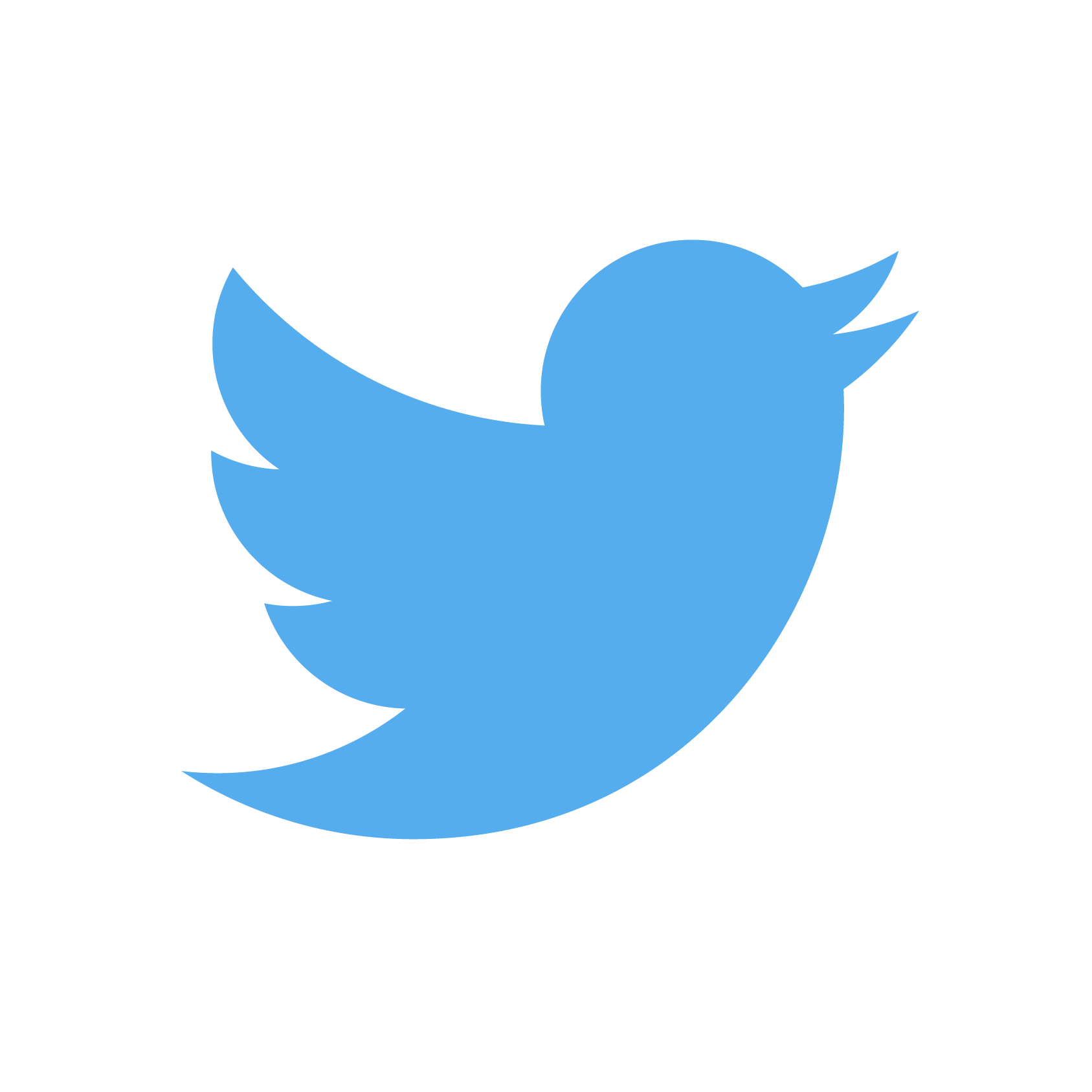 @IUPhilanthropy 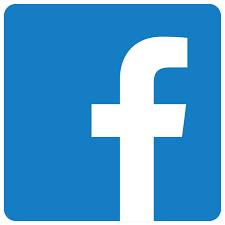 /IULillyFamilySchool       ofPhilanthropy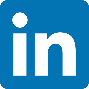 Sample Posts (can also be used on sticky notes…)Mark your calendar. #IUDay is April 18. @IUPhilanthropy & me + you = fantastic and philanthropic. http://bit.ly/LFSOPIUDayPhilanthropy - voluntary action for the public good – is something we all do. Support @IUPhilanthropy today and be philanthropic! #IUDay http://bit.ly/LFSOPIUDayTogether, we can create a stronger, more charitable society and a better world for all. @IUPhilanthropy #IUDay http://bit.ly/LFSOPIUDayHappy 30th Anniversary @IUPhilanthropy! And happy #IUDay! So many reasons to celebrate today. http://bit.ly/LFSOPIUDayShout out to all my friends who support @IUPhilanthropy on #IUDay - let’s get philanthropic! http://bit.ly/LFSOPIUDayCelebrating a great American tradition today – philanthropy – and supporting @IUPhilanthropy on #IUDay. Will you join me? http://bit.ly/LFSOPIUDayHow does your giving and volunteering compare to people like you? Take a six-question @IUPhilanthropy survey to find out! (Giveometer URL). Then to increase your percentile, make a gift on #IUDay http://bit.ly/LFSOPIUDayIt’s @IUPhilanthropy’s 30th Anniversary…and #IUDay! To celebrate, join me and make a gift of $30 or more to @IUPhilanthropy today! http://bit.ly/LFSOPIUDayDOWNLOADSFacebook Cover graphic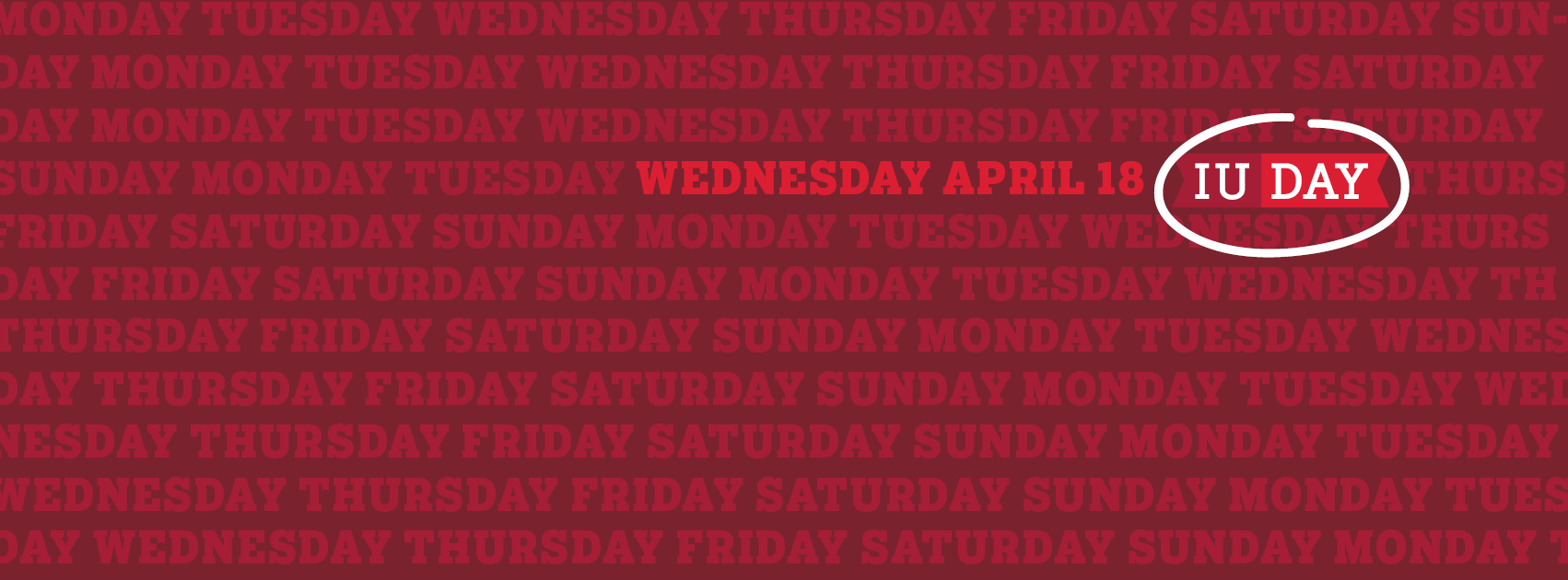 Twitter Cover graphic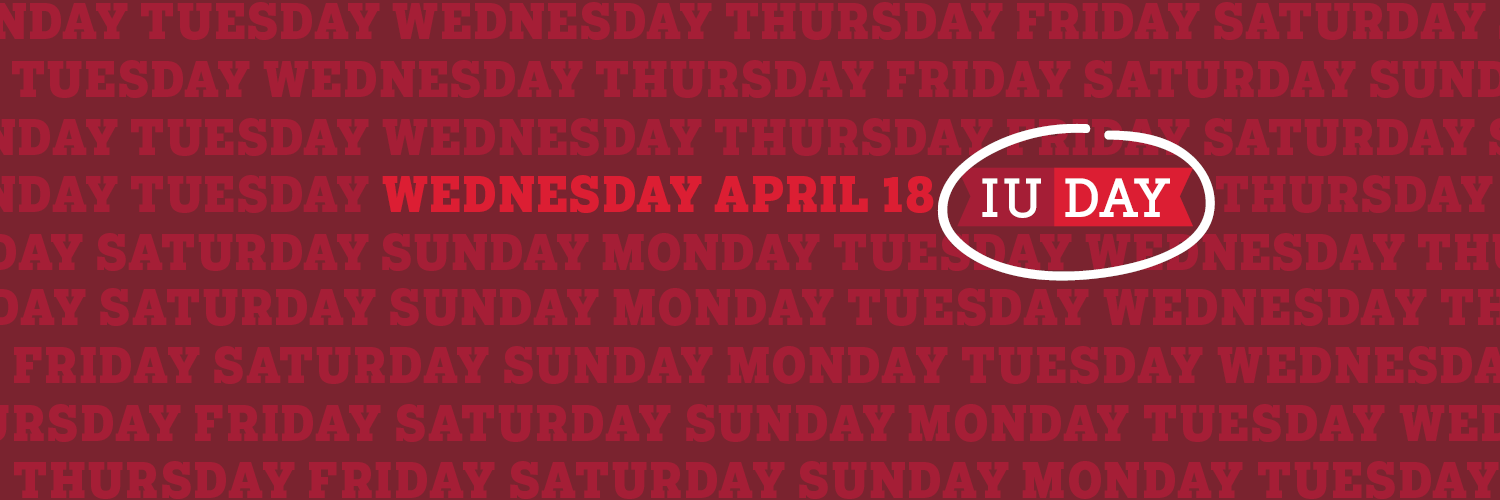 Rectangle Graphics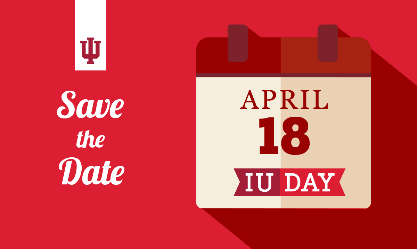 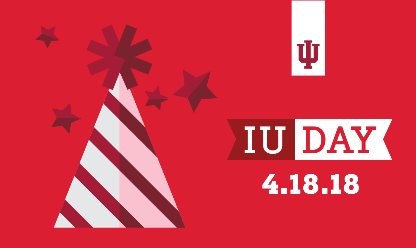 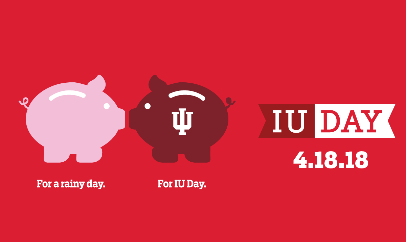 